ARTICULO 11NUMERAL 1MES DE OCTUBRE       2021DISPONIBILIDADPRESUPUESTARIA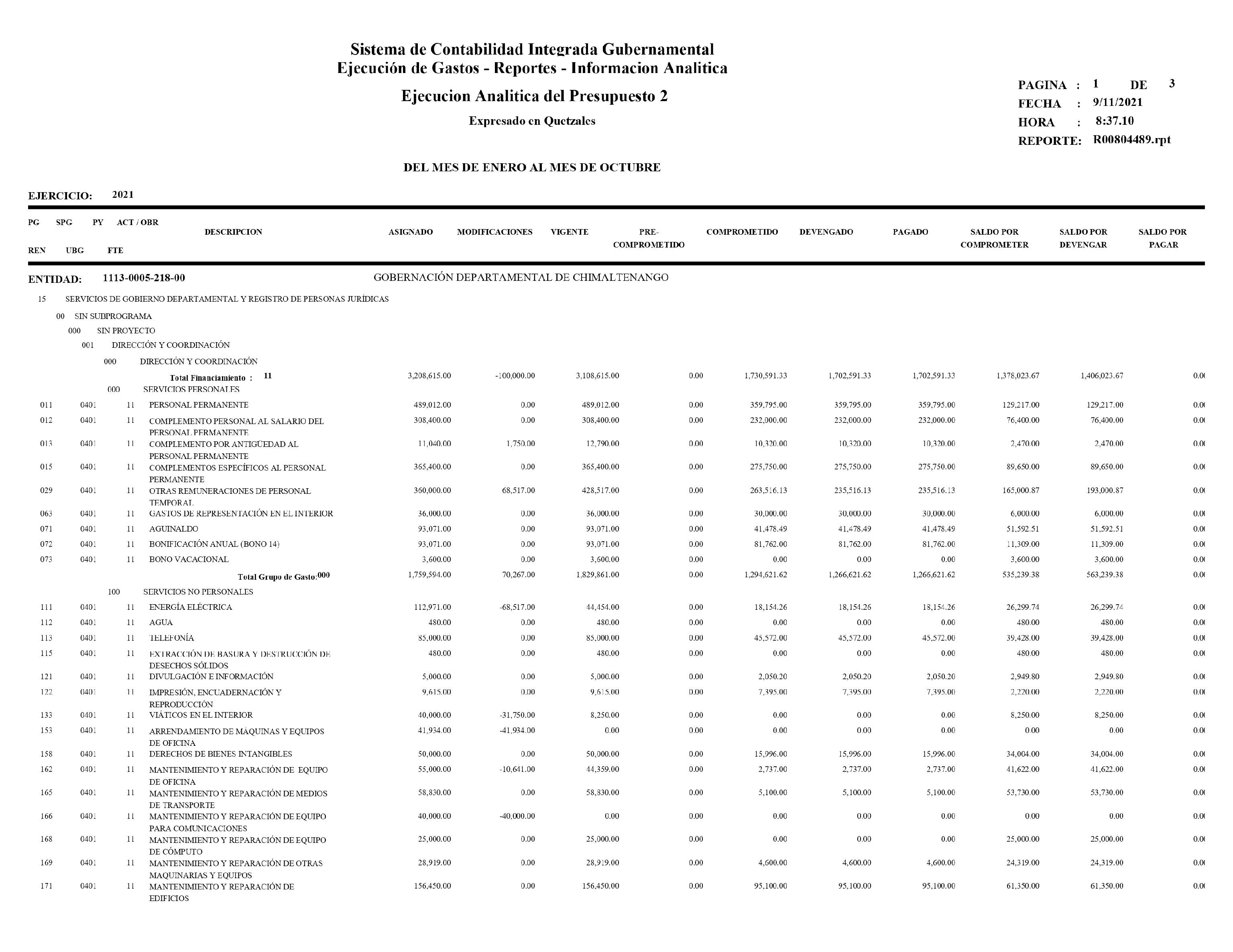 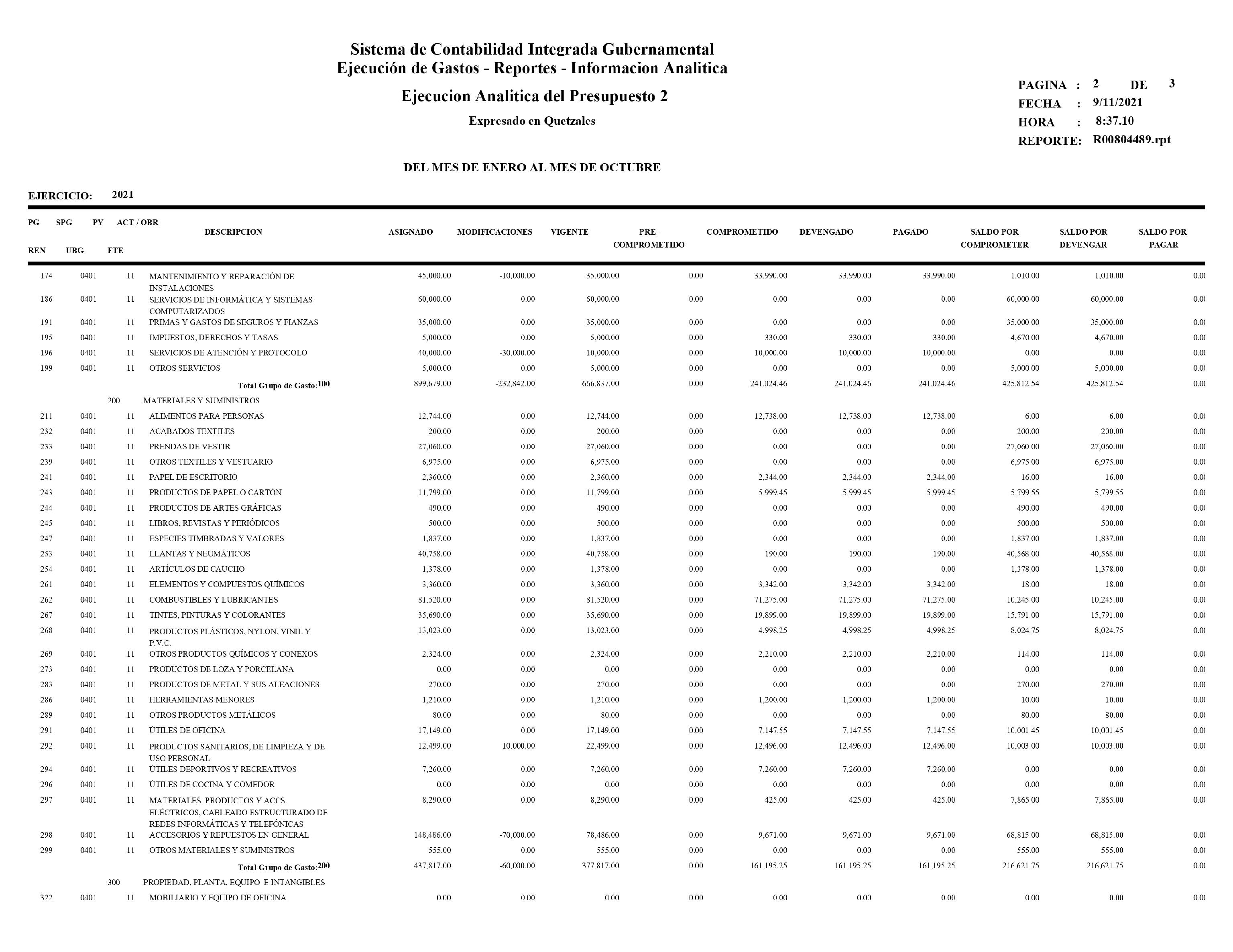 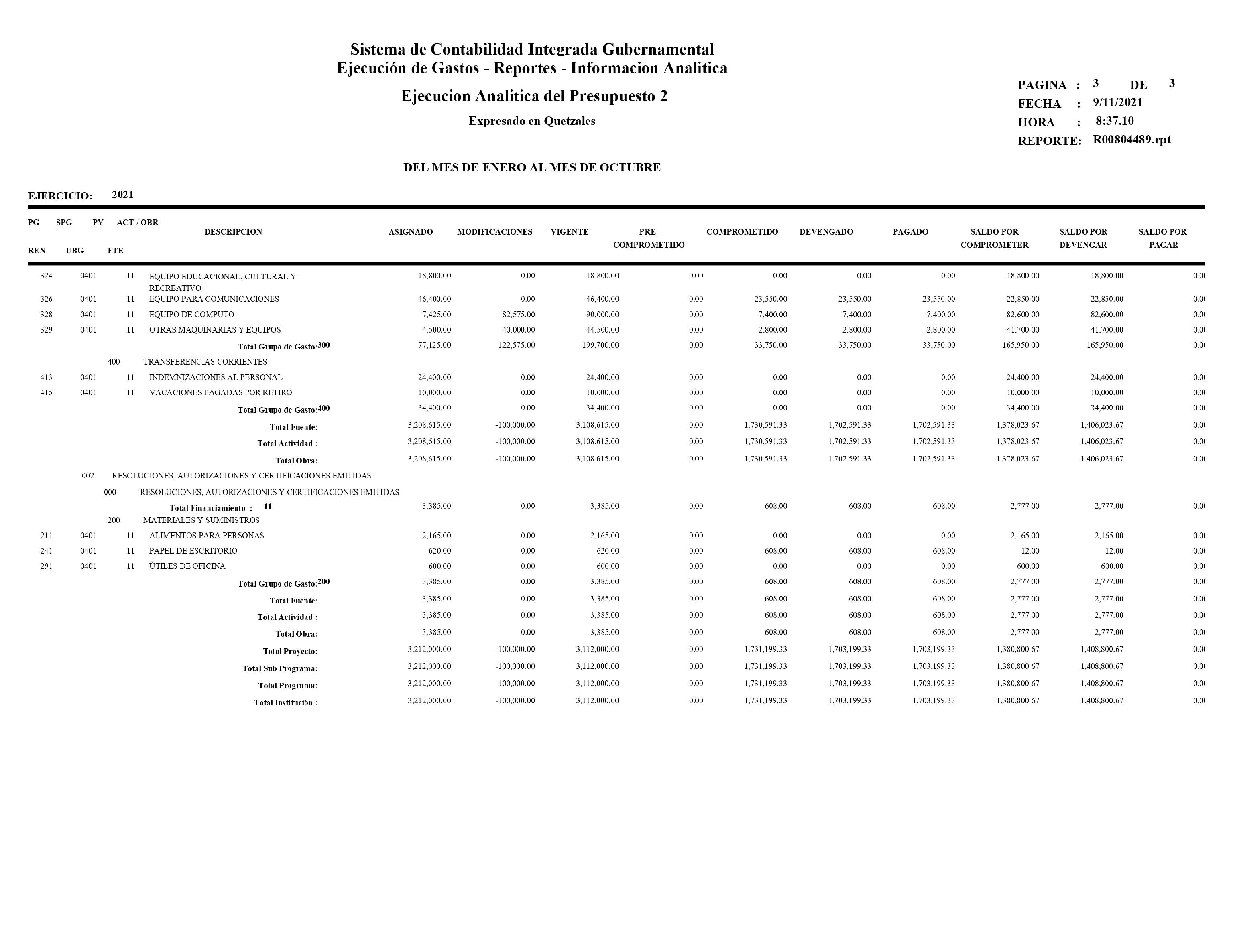 